博愛醫院歷屆總理聯誼會梁省德學校動物的繁殖工作紙(胎生動物及卵生動物)班別: _____    姓名: ______________________   組別:__________  日期: __________請在__________上填寫適當的答案。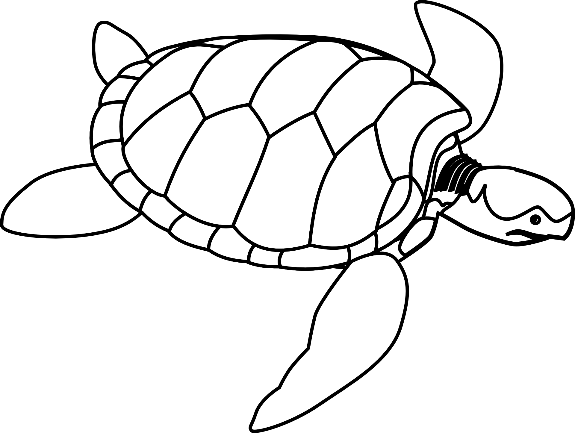 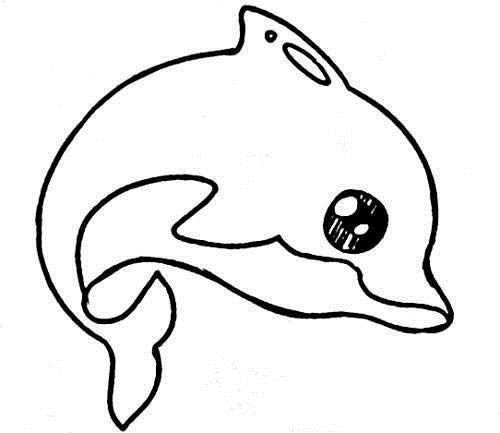 